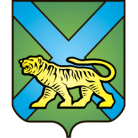 ТЕРРИТОРИАЛЬНАЯ ИЗБИРАТЕЛЬНАЯ КОМИССИЯ
ГОРОДА УССУРИЙСКАРЕШЕНИЕг. Уссурийск
О внесении изменений в сведения о члене участковой избирательной комиссии с правом решающего голосаизбирательного участка № 2824Н.Ю. Унтиловой	Рассмотрев поступившие в территориальную избирательную комиссию города Уссурийска документы   об изменениях сведений о члене участковой избирательной комиссии с правом решающего голоса избирательного участка № 2824 Унтиловой Н.Ю., на основании пункта 9 статьи 26 Федерального закона «Об основных гарантиях избирательных прав и права на участие в референдуме граждан Российской Федерации» и представленных документов территориальная избирательная комиссия города УссурийскаРЕШИЛА:1. Изменить сведения о члене участковой избирательной комиссии с правом решающего голоса избирательного участка № 2824 Унтиловой Наталье Юрьевне, заменив фамилию Унтилова на фамилию Дидык. 2. Выдать Дидык Наталье Юрьевне удостоверение члена участковой избирательной комиссии с правом решающего голоса избирательного участка № 2824 установленного образца.3. Направить настоящее решение в участковую избирательную комиссию избирательного участка № 2824.4. Разместить настоящее решение на официальном сайте администрации Уссурийского городского округа в разделе «Территориальная избирательная комиссия города Уссурийска» в информационно-телекоммуникационной сети «Интернет».Председатель комиссии			                                  О.М. МихайловаСекретарь комиссии                                                                               С.В. Хамайко05 марта 2018 года                         №  68/579